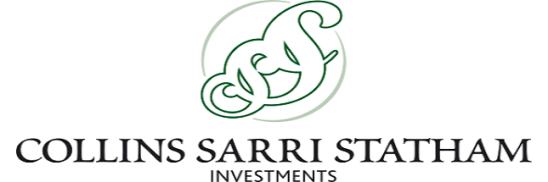 Account Executive / Trainee StockbrokerPermanent / Full TimePackage: £15,000 with a step increase to salary of £1,000 per exam passed up to a maximum of £20,000 + bonuses. Also included are all of the candidates first exams. The Role:  An exciting opportunity to become part a growing advisory stockbroker located in the heart of the City of London. An Account Executive will be responsible for generating new clients and helping them through the account opening process.  Ideal candidates will have account executive experience and must be ambitious, energetic, focused and confident and be prepared to work long hours. This role means you will be working in a professional, compliant environment where you will be provided with the opportunity to develop a long term career within the financial sector.   Successful Account Executives have the opportunity to become Authorised Advisory Stockbrokers.Job Specification:Telephone marketing our services to leads and prospectsKeeping in regular contact with existing prospectsSourcing new prospects via networkingAssisting prospective clients through the account opening processDemonstrating outstanding customer serviceAssisting in constructing our company daily newsletter2-3 Year training programmePerson Specification:Previous experience in a sales role, preferably in financial servicesThe ability to build and maintain strong business relationshipsExcellent communication skills and telephone mannerComputer literate Punctual and professional Positive and committed attitudeGood organisation and time management skills Committed to personal development within the profession by showing a willingness to take further exams and develop stockmarket understandingQualifications:Although formal qualifications are not required for this role, you will be expected to study and take various financial exams to acquire FCA registration during your time at the company. 